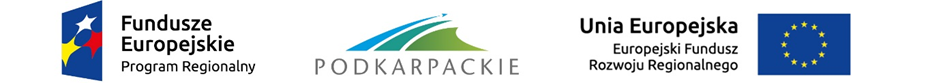 	Załącznik nr 3_____________________________       (Pieczęć Wykonawcy)FORMULARZ OFERTOWYNa wykonanie Audytu energetycznego powykonawczego przy realizacji zadania pn. „Głęboka modernizacja energetyczna budynku Pałacu Lubomirskich w Przeworsku oraz budowa farmy fotowoltaicznej„ Dane Wykonawcy:Nazwa:………………………………………………………………………………………………………………………………………Adres:…………………………………………………………………………………………………………………………………………Tel………………………………………………………………………………………………………………………………………………Fax……………………………………………………………………………………………………………………………………………..Adres e-mail………………………………………………………………………………….Oferujemy wykonanie usługi objętej przedmiotem zamówienia za cenę brutto_____________________ zł (słownie:__________________________________________________________zł). W tym podatek Vat ………………………………………………….zł.Oświadczamy, że usługi objęte zamówieniem zamierzamy: wykonać sami /zlecić podwykonawcy. Jednocześnie oświadczamy, że:Zapoznaliśmy się z warunkami zamówienia i nie wnosimy do nich zastrzeżeń.Uważamy się za związanych niniejszą ofertą do dnia 31 stycznia 2018 r.Oświadczamy, że projekt umowy został przez nas zaakceptowany i zobowiązujemy się, w przypadku przyznania nam zamówienia, do zawarcia umowy na wyżej wymienionych warunkach, w miejscu i terminie wyznaczonym przez Zamawiającego.Oferta została złożona na _____stronach podpisanych i kolejno ponumerowanych od nr _____do nr ______.Załącznikami do niniejszej oferty są:(1) _________________________________(2) _________________________________(3) _________________________________(4) _________________________________(5) _____________________________________________________________	                                                             ________________________________________        (Miejsce i data)                                                                                         ( pieczęcie i podpisy Osób Uprawnionych)